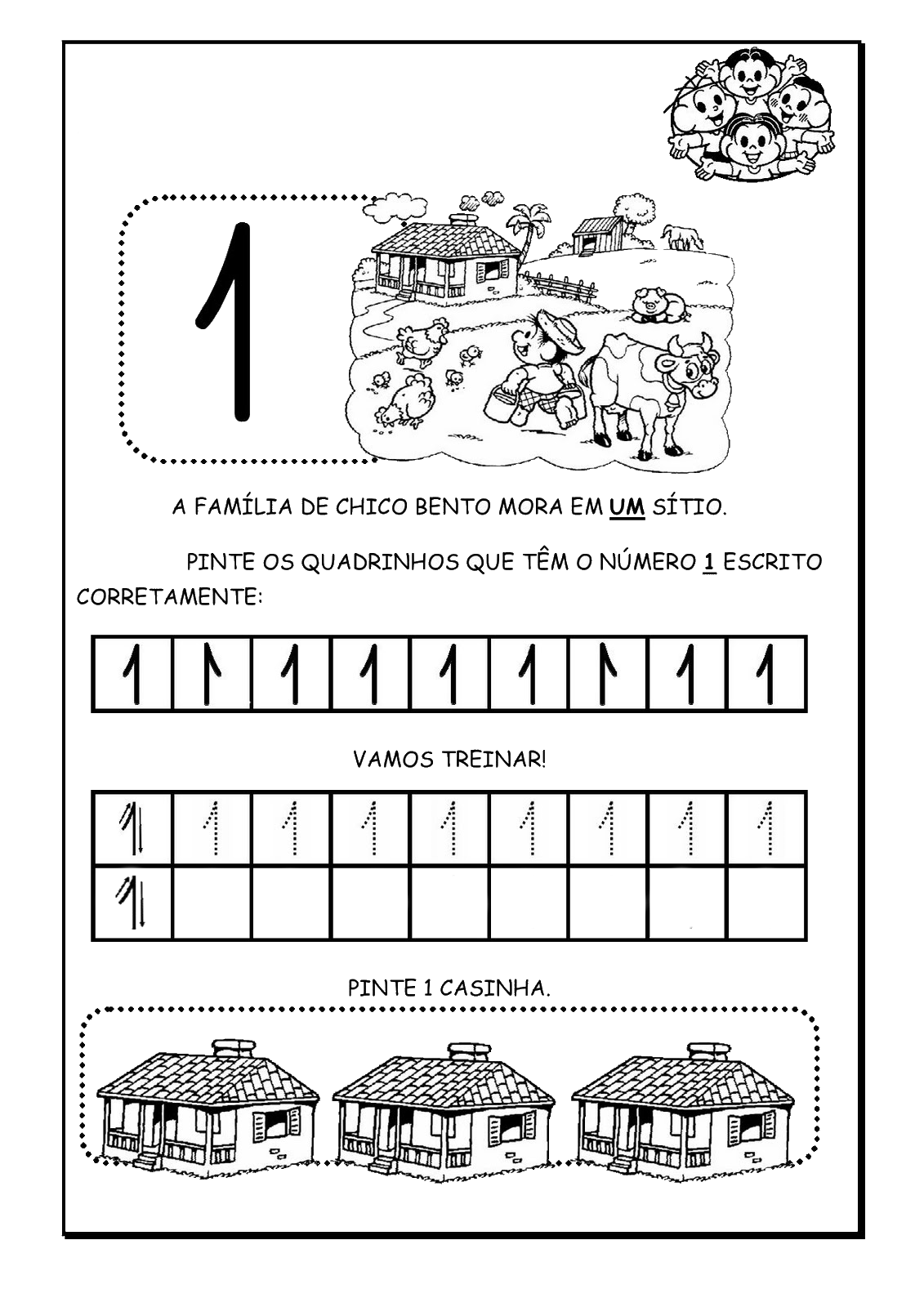 NOME:                                                                                                                           DATA:_______/_______/2020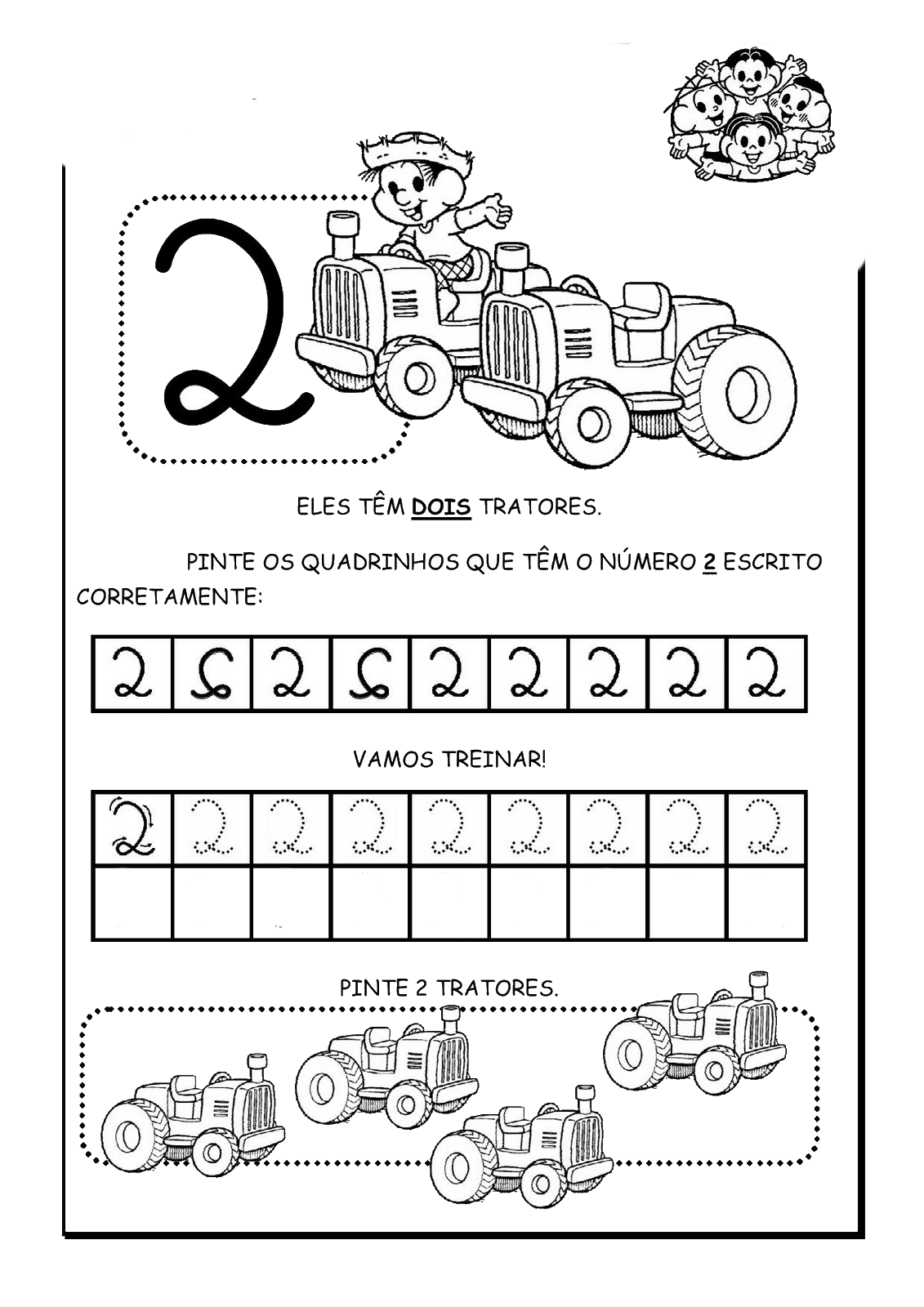 NOME:                                                                                                                         ‘DATA:______/______/2020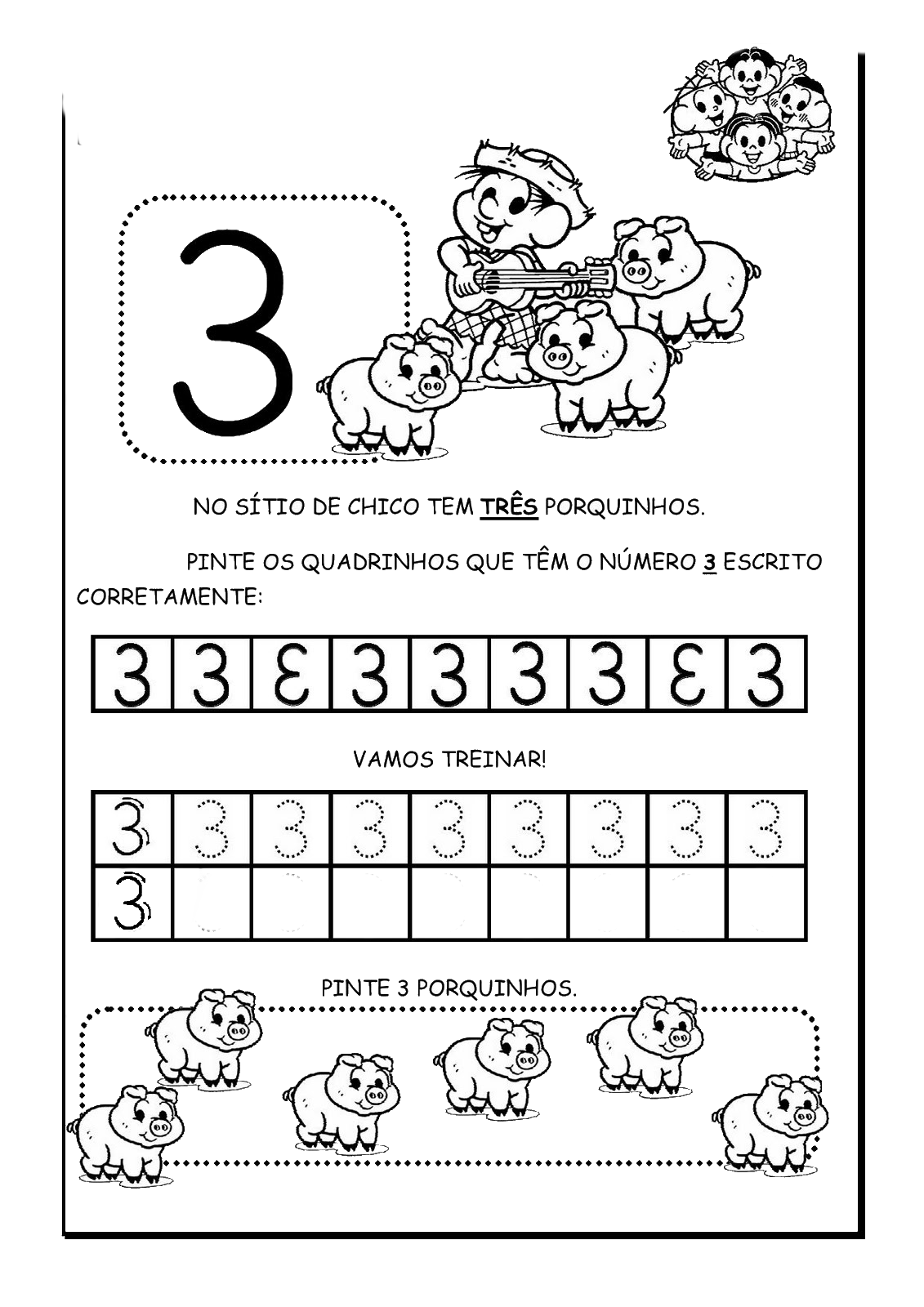 NOME:                                                                                                                           DATA:______/______/2020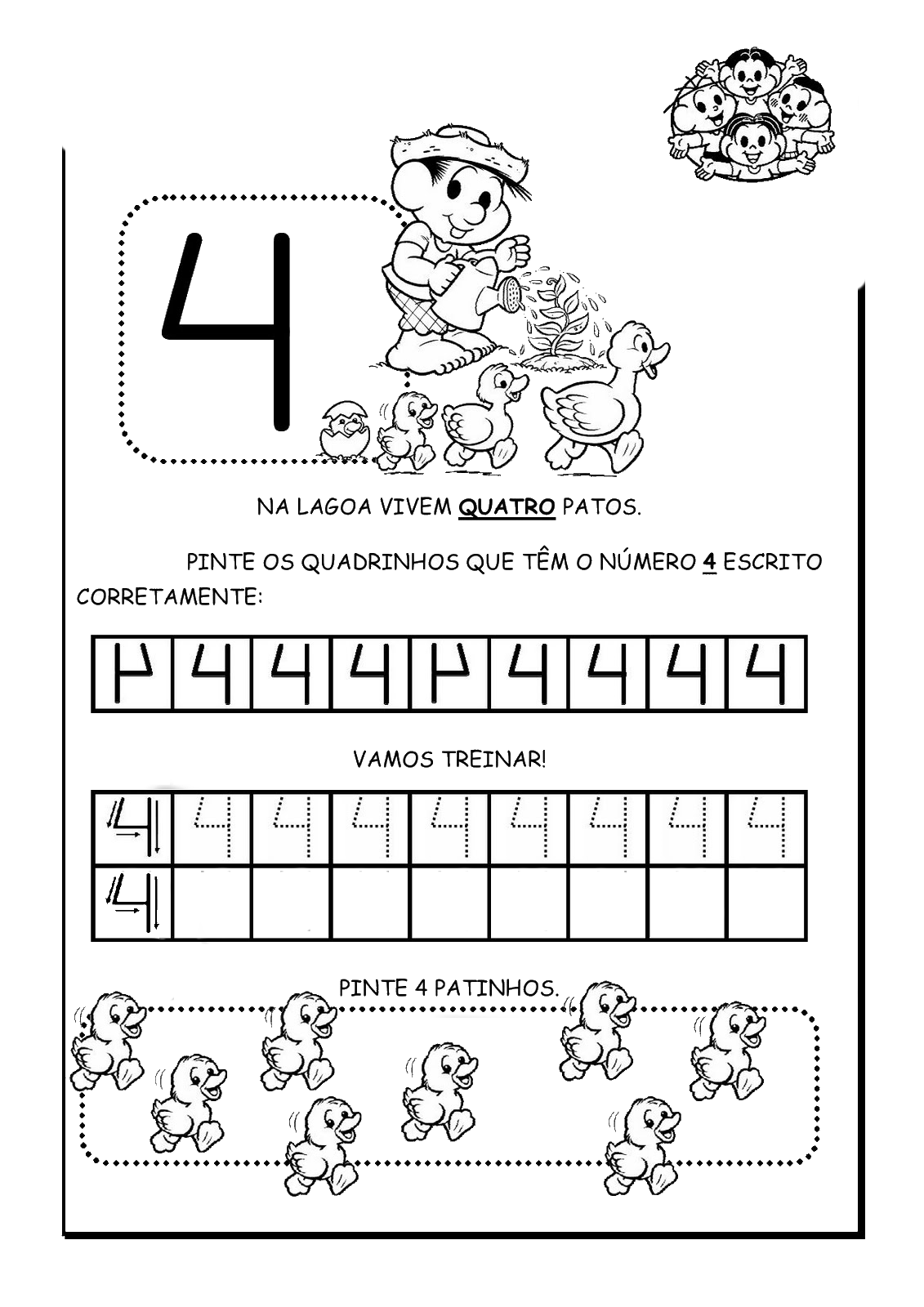 NOME:                                                                                                                                                                                                               DATA:______/______/2020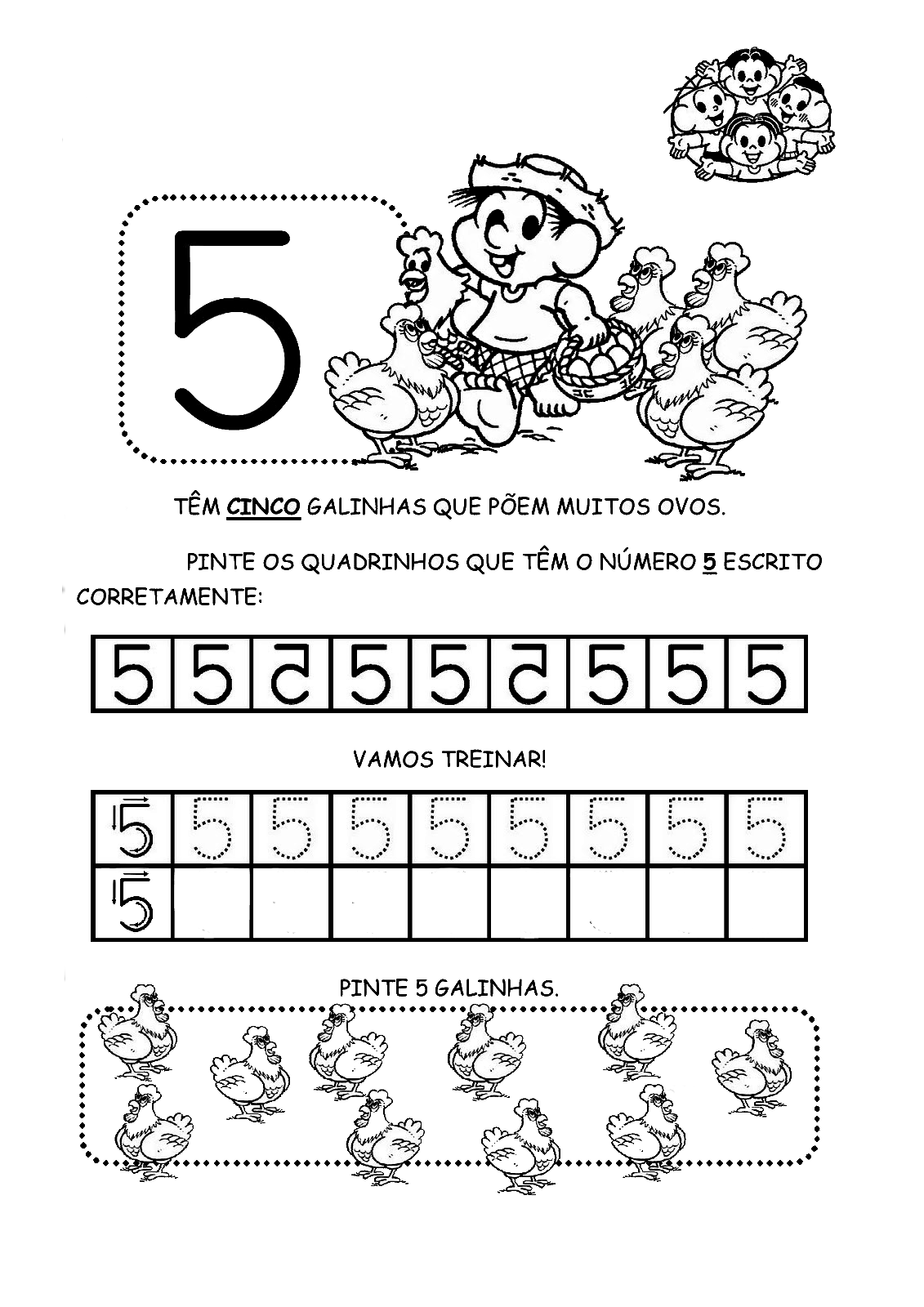 NOME:                                                                                                                                                                                                                       DATA:______/______/2020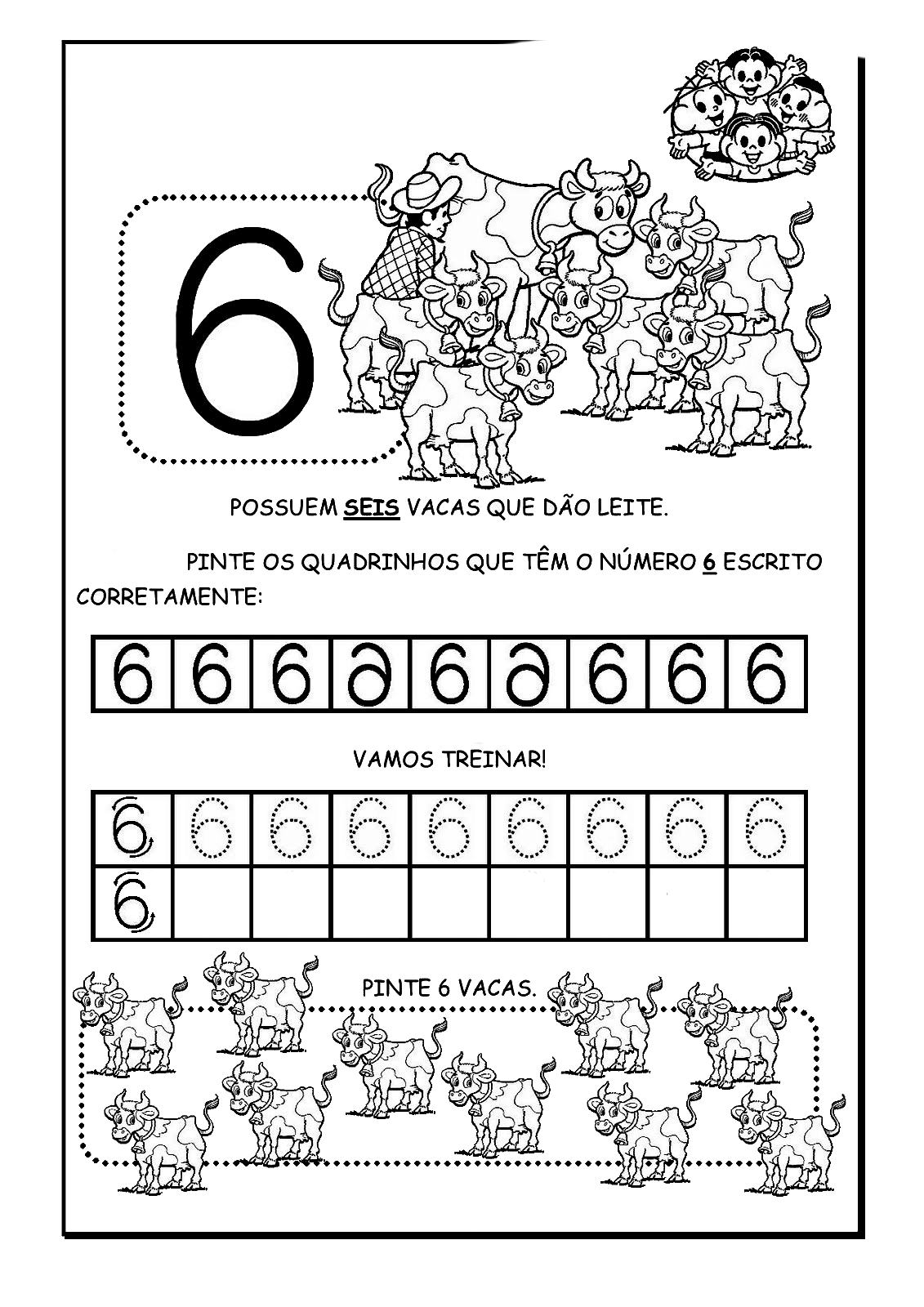 NOME:                                                                                                                                                                                                                       DATA:______/______/2020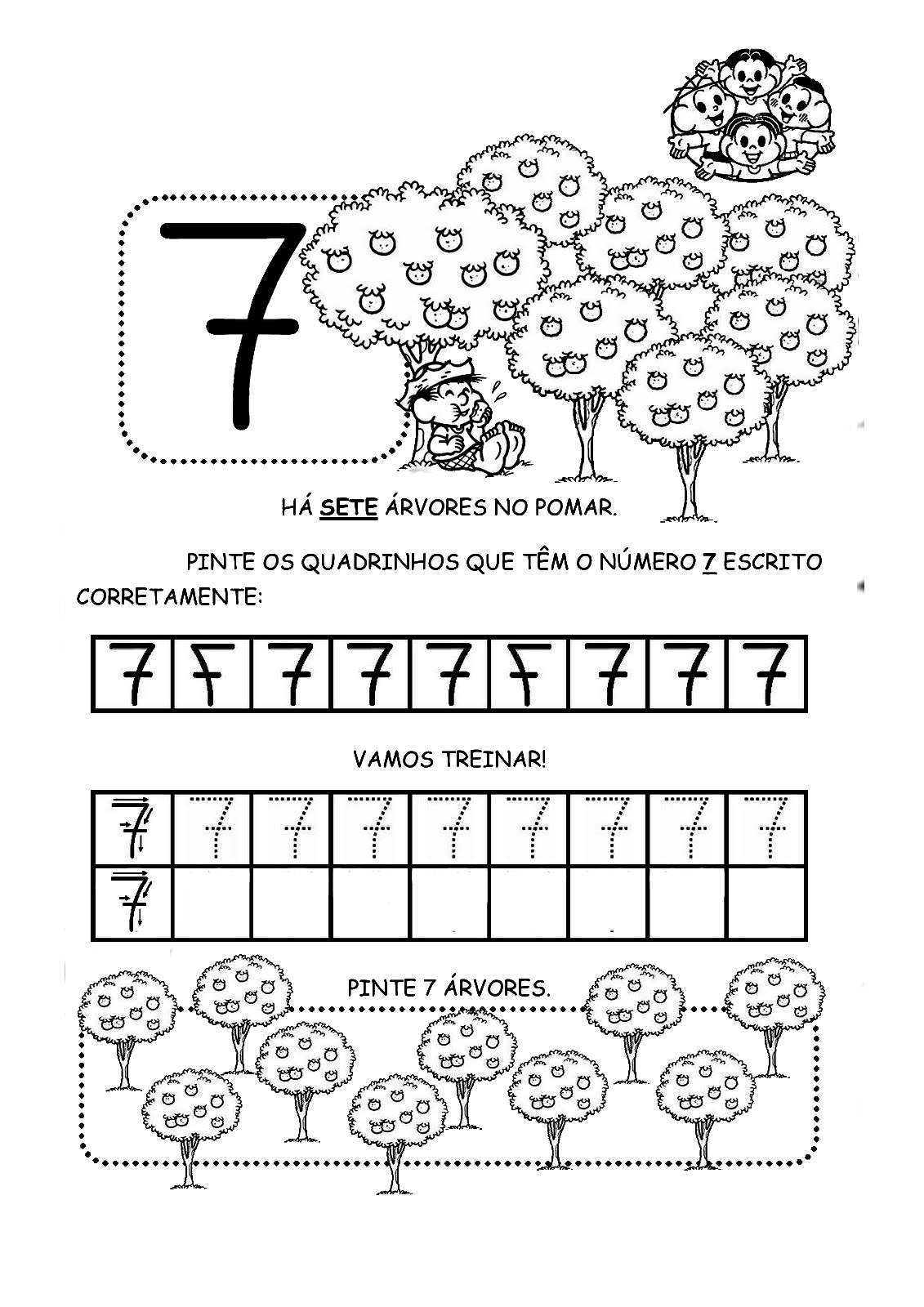  NOME:                                                                                                                           DATA:______/______/2020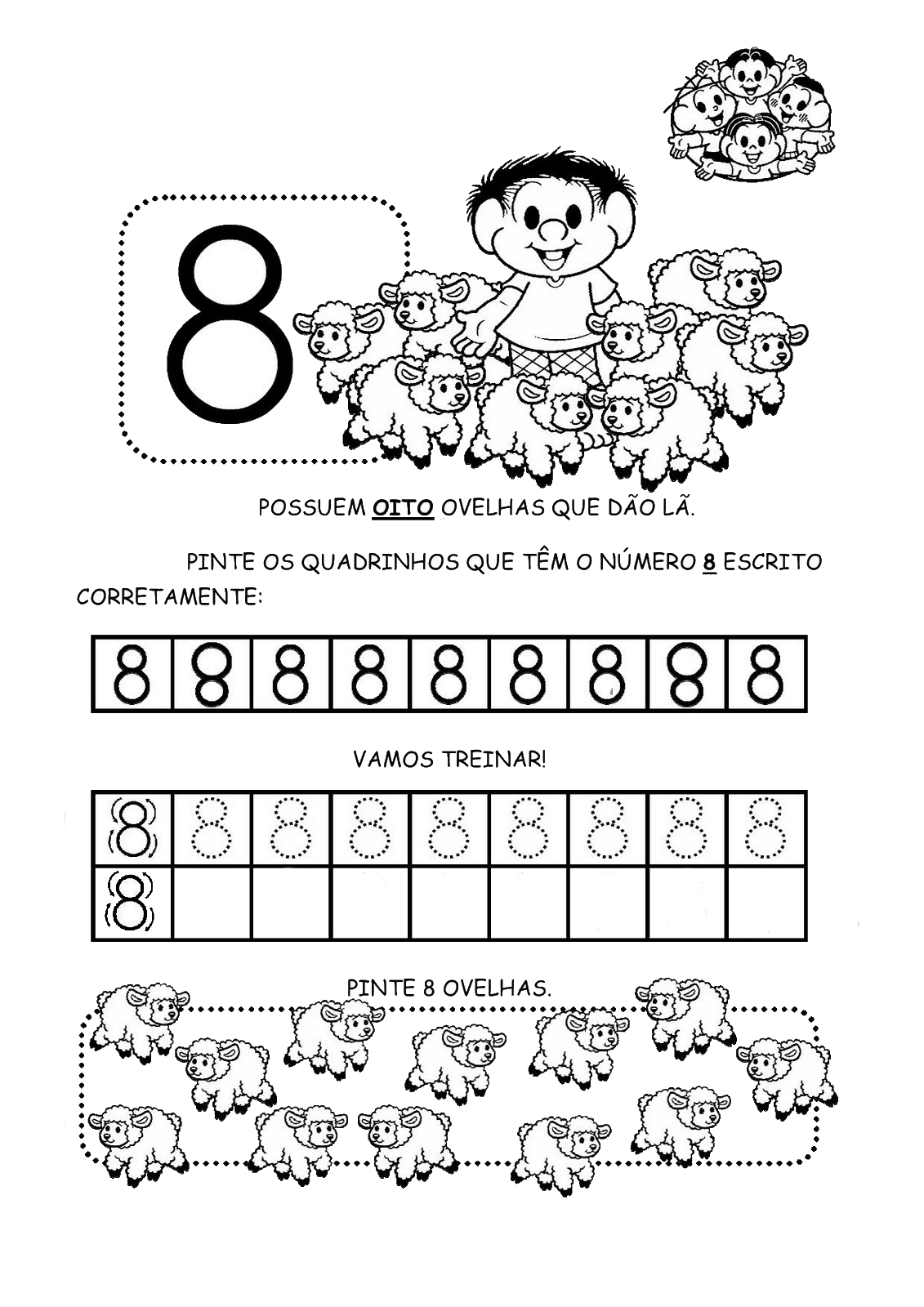 NOME:                                                                                                                                                                                                                          DATA:______/______/2020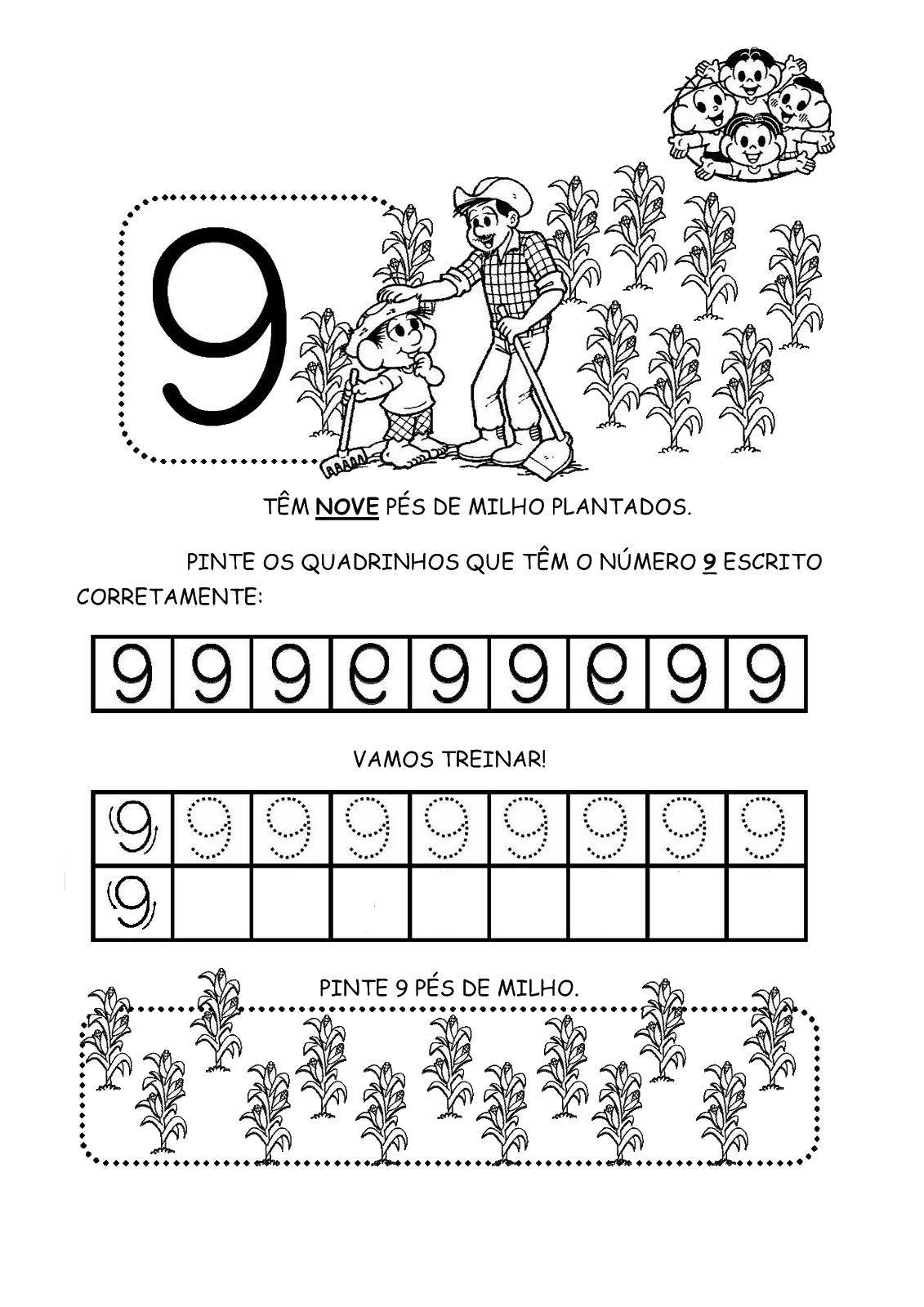 NOME:                                                                                                                             DATA:______/______/2020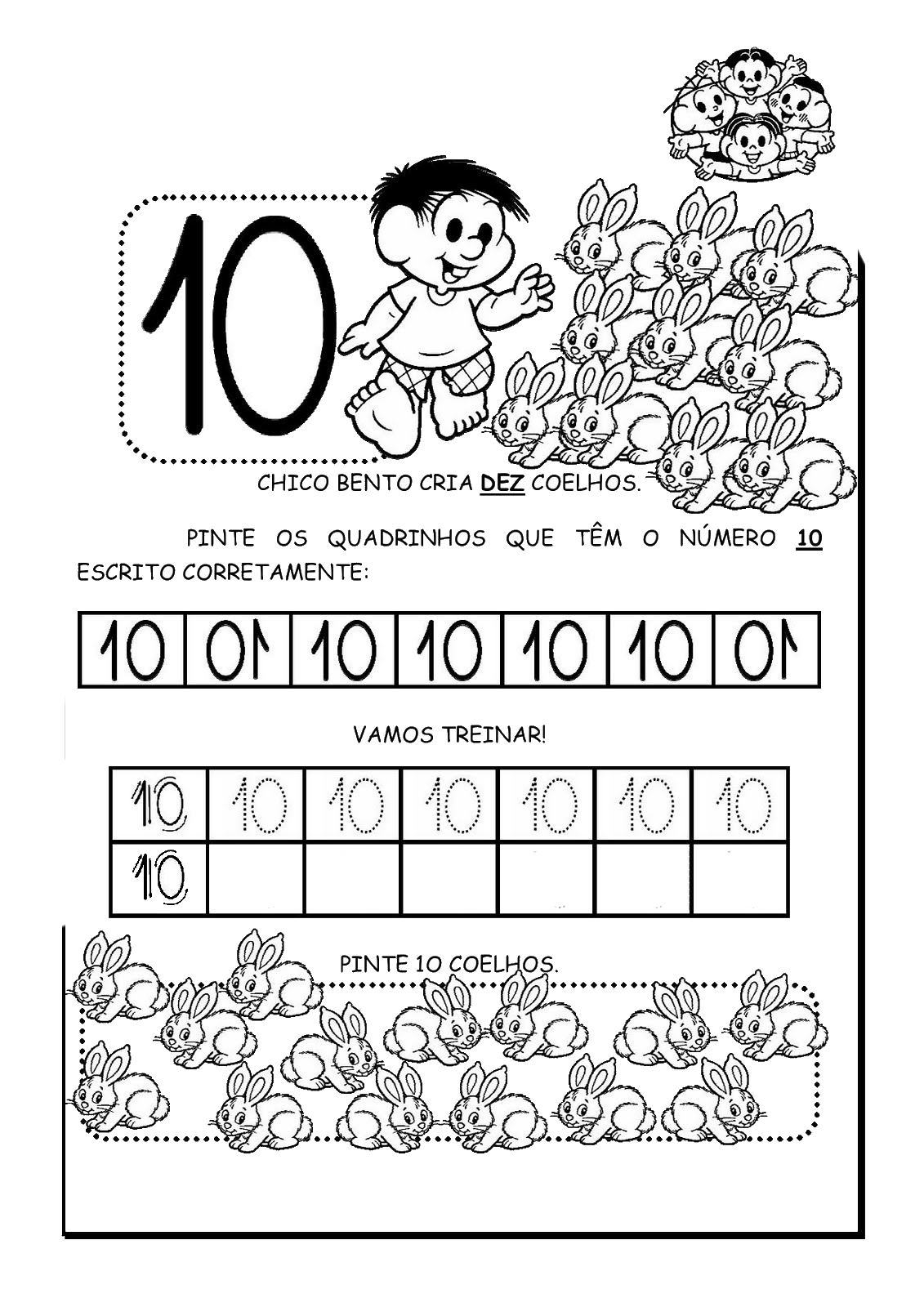  NOME:                                                                                                                        DATA:______/______/2020PINTE O NÚMERO E COLE A QUANTIDADE CORRESPONDENTE: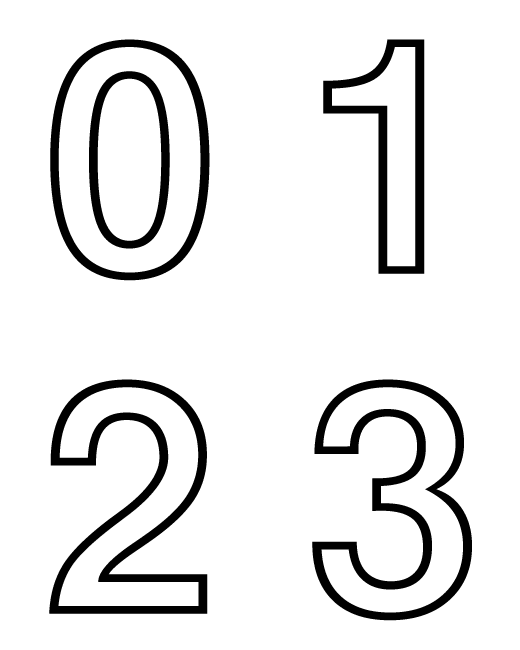 NOME:                                                                                                                           DATA:______/______/2020PINTE O NÚMERO E COLE A QUANTIDADE CORRESPONDENTE: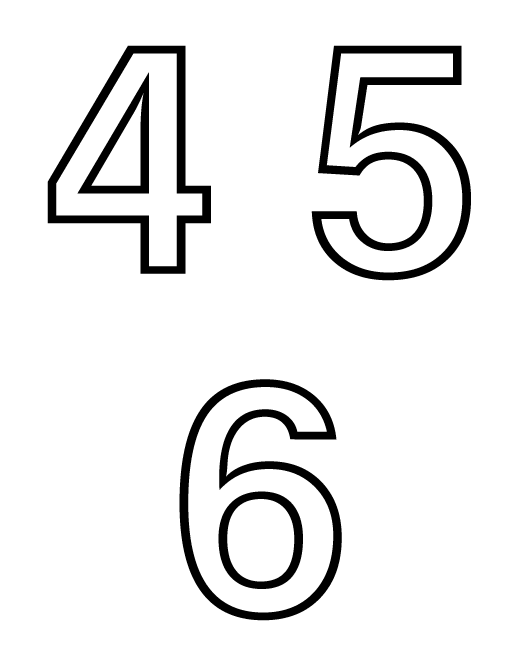 NOME:                                                                                                                              NOME:______/______/2020PINTE O NÚMERO E COLE A QUANTIDADE CORRESPONDENTE: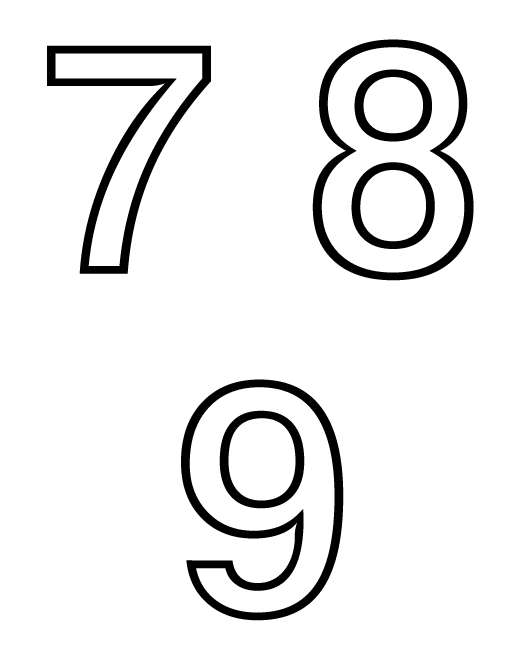 NOME:                                                                                                                              DATA:______/______/2020  PINTE O NÚMERO E COLE A QUANTIDADE CORRESPONDENTE:                                                                                                                                      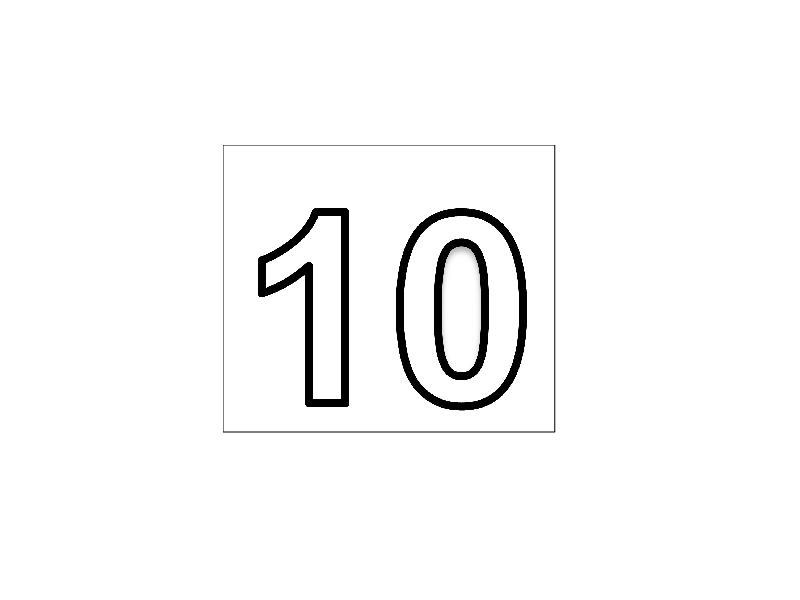 NOME:                                                                                                                              DATA:______/______/2020